Let’s find the Domain and Range of each graph!Let’s find the Domain and Range of each graph!Let’s find the Domain and Range of each graph!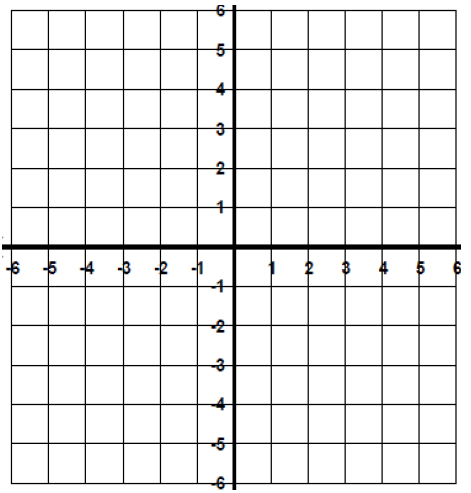 Draw your own!Draw your own!Draw your own!Draw your own!Draw your own!